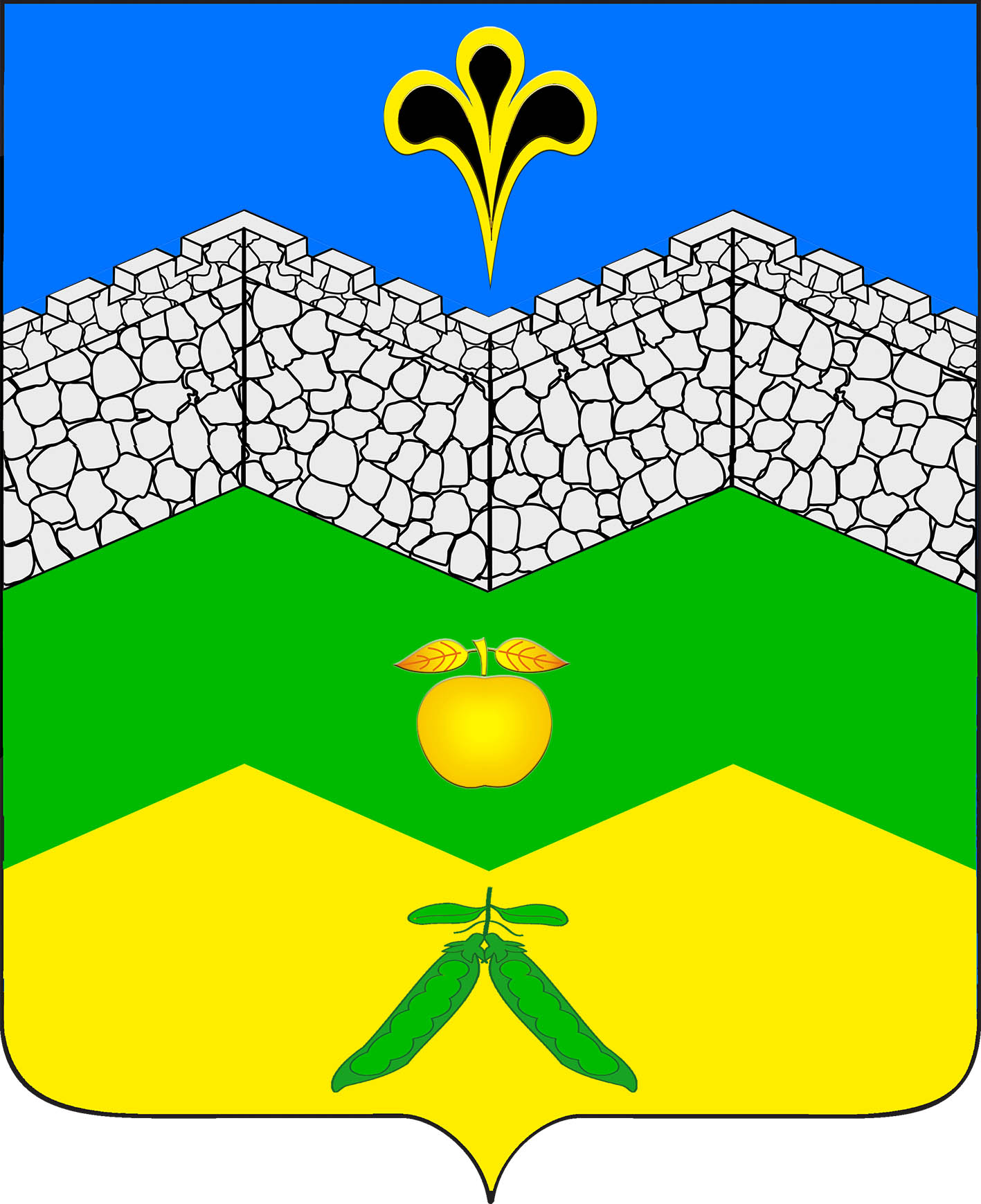 СоветАДАГУМСКОГО СЕЛЬСКОГО ПОСЕЛЕНИЯКРЫМСКОГО РАЙОНАР Е Ш Е Н И Еот	21.02.2017г.								№  115хутор АдагумО внесении изменений в решение Совета Адагумского сельского поселения Крымского района от 21 ноября 2014года №12 «Об установлении налога на имущество физических лиц на территории Адагумского сельского поселения Крымского района»В  соответствии с Федеральным законом от 6 октября 2003 года № 131-ФЗ «Об общих принципах организации местного самоуправления в Российской Федерации»,главой 32 Налогового кодекса Российской Федерации, уставом Адагумского сельского поселения Крымского района,  Совет Адагумского сельского поселения Крымского района, р е ш и л:1.Внестиврешение Совета Адагумского сельского поселения Крымского района от 21 ноября 2014года №12 следующие изменения:1) пункт 2 изложить в следующей редакции:«2. Налоговые ставки устанавливаются в зависимости от суммарной инвентаризационной стоимости объектов налогообложения, в следующих размерах:2) пункт 2 таблицы 3 изложить в следующей редакции:2. Ведущему специалистуАдагумского сельского поселения Крымского района Медведевой Е. Г. опубликовать настоящее решение в средствах массовой информации и разместить на официальном сайте администрации Адагумского сельского поселения Крымского района в информационно-телекоммуникационной сети «Интернет».3. Настоящее решение вступает в силу по истечении одного месяца со дня его официального опубликования и распространяется на правоотношения, возникшие с 1 января 2016 года.Глава Адагумского сельскогопоселения Крымского района                                                             П.Д.БагмутИнвентаризационная стоимость имуществаСтавка налогаДо 300 000 рублей (включительно)0,1 процентСвыше 300 000 рублей до 500 000 рублей (включительно)0,16 процентаСвыше 500 000 рублей до 700 000 рублей (включительно)0,31 процентСвыше 700 000 рублей до 1 500 000 рублей (включительно)0,35 процентаСвыше 1 500 000 рублей 0,6 процента2 в размере 100 % налога – семьи погибших и пропавших без вести участников боевых действий.